ПРОЕКТ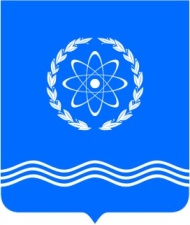 Калужская областьАДМИНИСТРАЦИЯ ГОРОДА ОБНИНСКАПОСТАНОВЛЕНИЕ ______________ №___________О предоставлении разрешения на условно разрешенный вид использования земельных участков с кадастровыми номерами 40:27:020101:1427 и 40:27:020101:1422, расположенных по адресу ориентира: Калужская область, город Обнинск, жилой район «Заовражье», квартал № 11, для использования в соответствии с кодом 4.2 «Объекты торговли (торговые центры, торгово-развлекательные центры (комплексы)»           Рассмотрев протокол от ________, заключение от ________ о результатах общественных обсуждений по проекту постановления Администрации города «О предоставлении разрешения на условно разрешенный вид использования земельных участков с кадастровыми номерами 40:27:020101:1427 и 40:27:020101:1422, расположенных по адресу ориентира: Калужская область, город Обнинск, жилой район «Заовражье», квартал № 11, для использования в соответствии с кодом 4.2 «Объекты торговли (торговые центры, торгово-развлекательные центры (комплексы)», в соответствии с п. 9 ст. 39  Градостроительного кодекса Российской Федерации ПОСТАНОВЛЯЮ:            Предоставить разрешение на условно разрешенный вид использования земельных участков с кадастровыми номерами 40:27:020101:1427 и 40:27:020101:1422, расположенных по адресу ориентира: Калужская область, город Обнинск, жилой район «Заовражье», квартал № 11, для использования в соответствии с кодом 4.2 «Объекты торговли (торговые центры, торгово-развлекательные центры (комплексы)».Глава Администрации города                                                                        Т.Н. Леонова